How to Join TPAS as a tenant 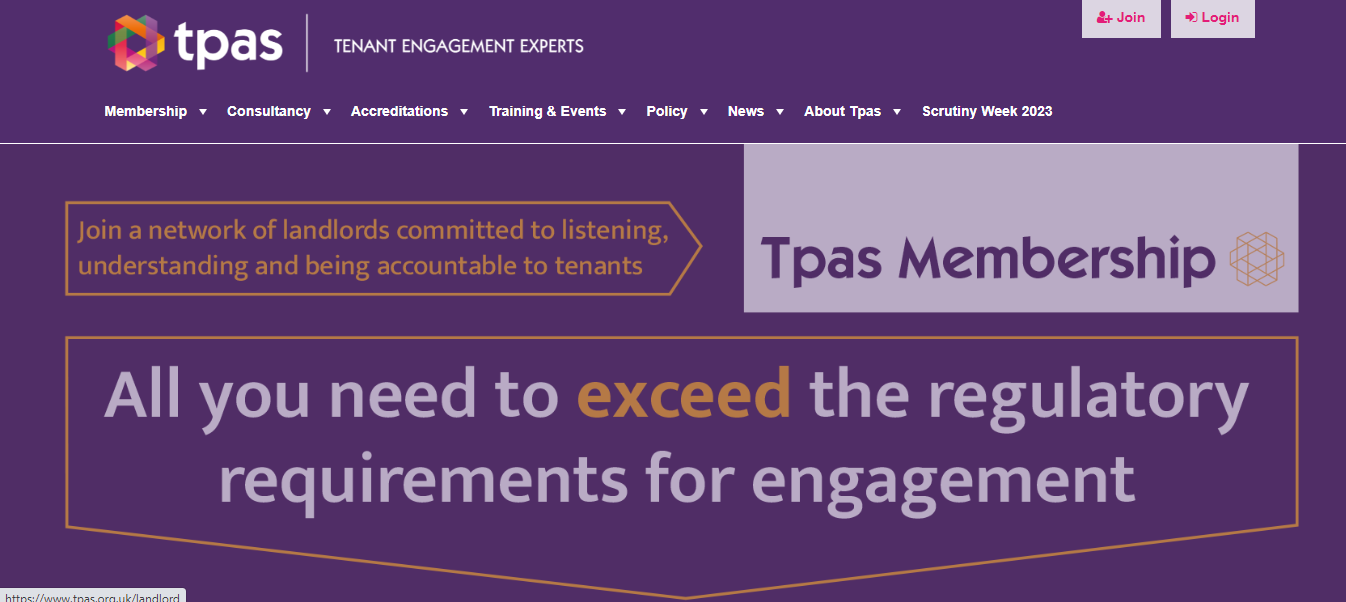 Go to www.tpas.org.uk and click on join at top of page 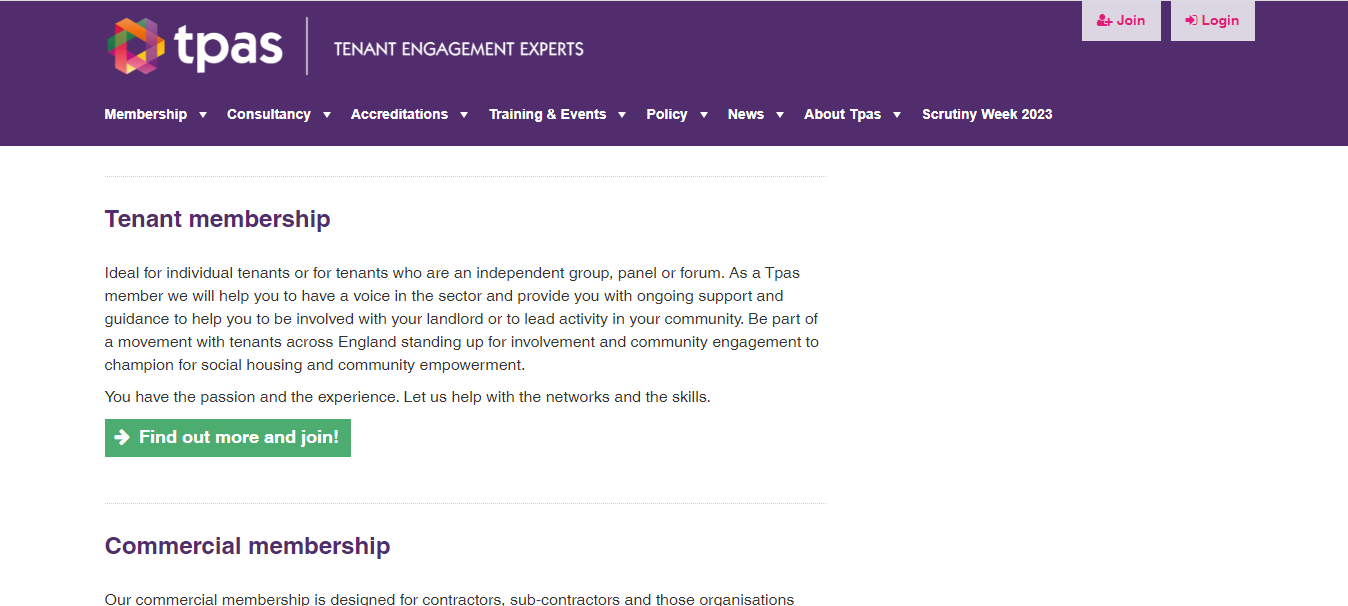 Scroll down to tenant membership and click on find out more and join 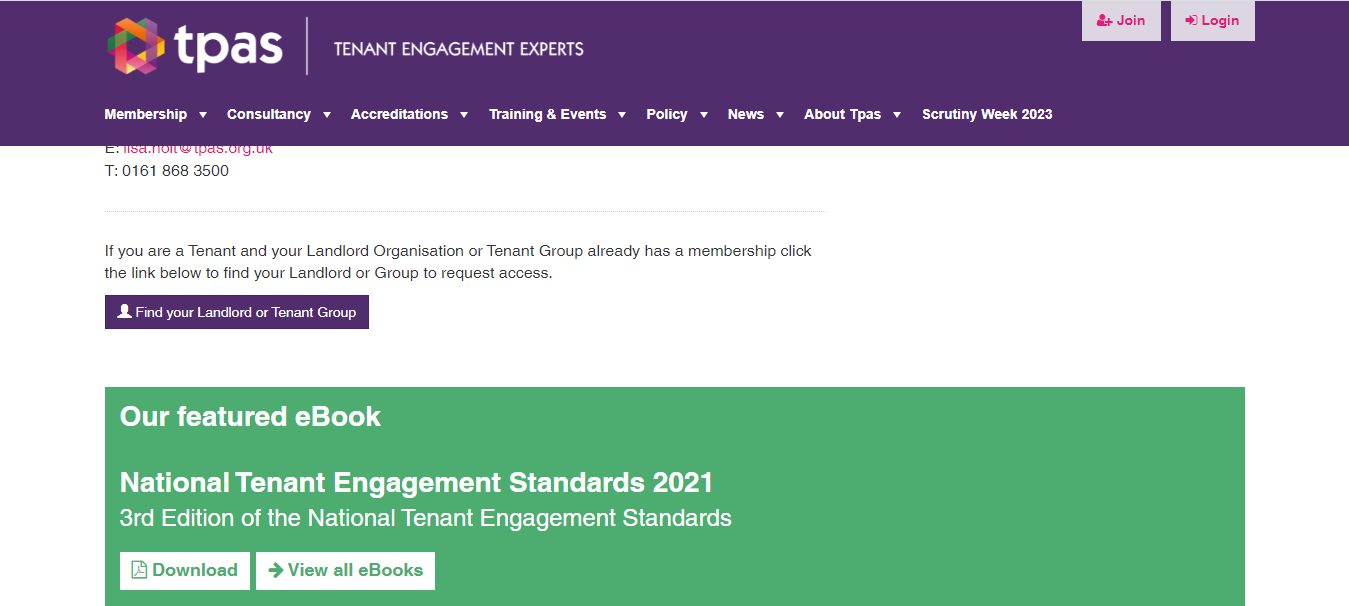 Scroll down to bottom of page until you see find your landlord or tenant group button and click on it 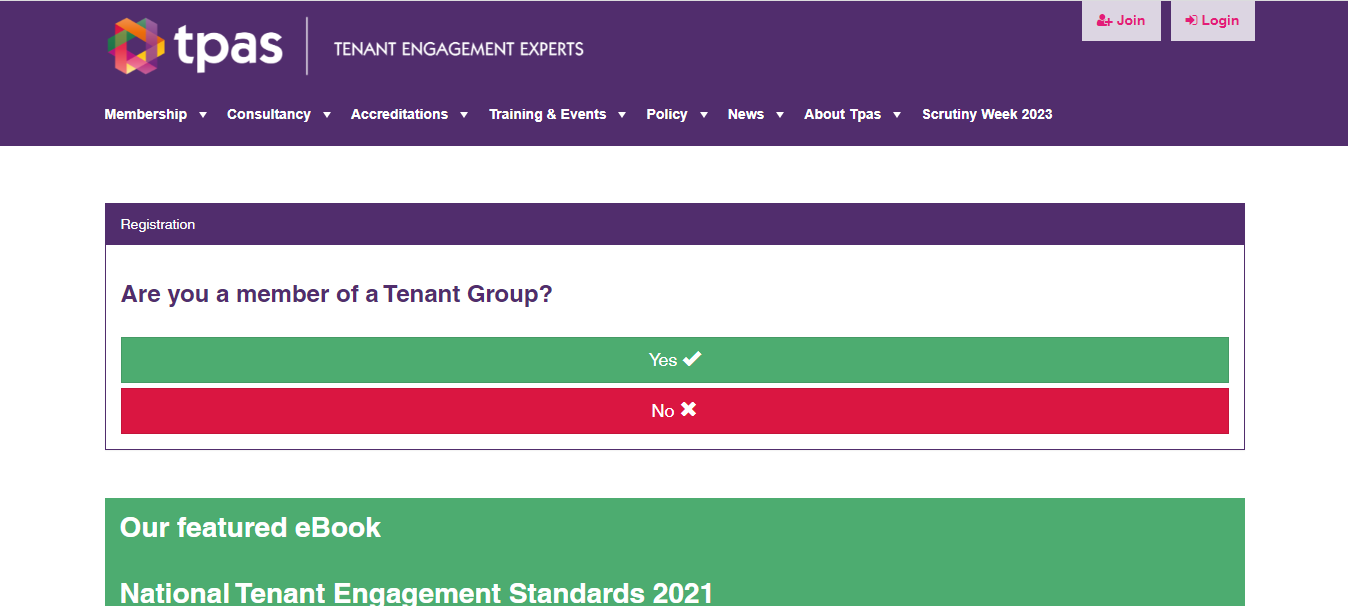 Select No when it asks you if a member of a tenant group 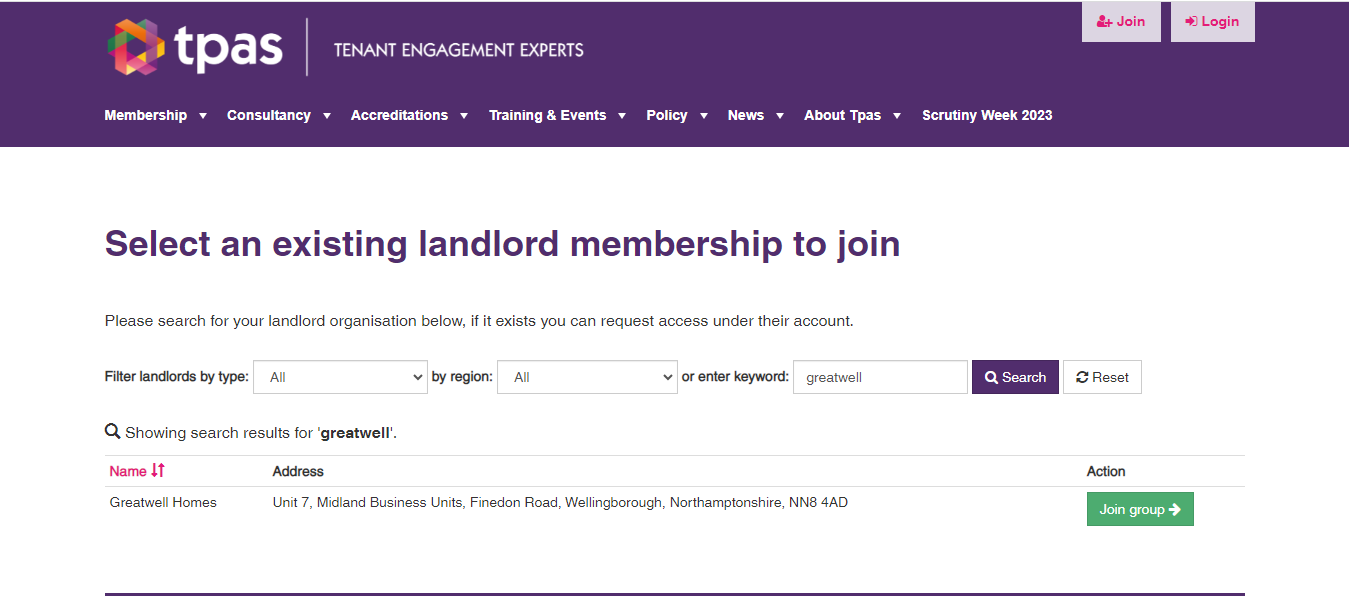 It will come up with a list of landlords, type in greatwell and press search, It will come up with greatwell home, then can click on join group. Fill out your details, click join and will now be a member of TPAS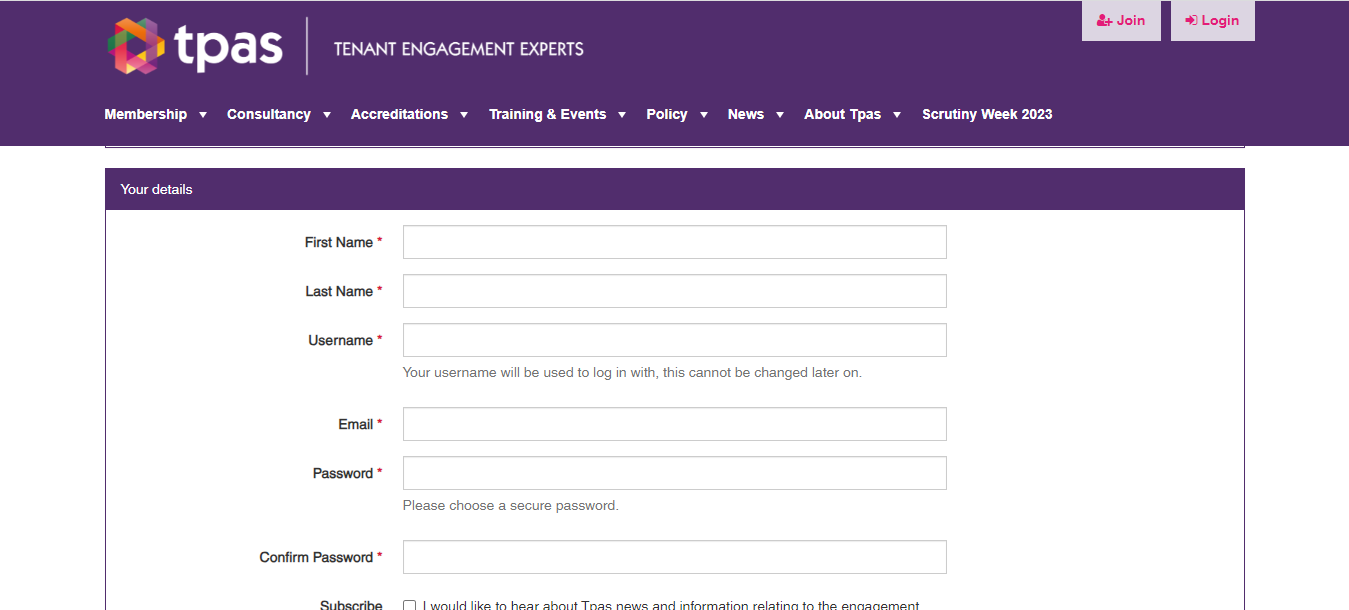 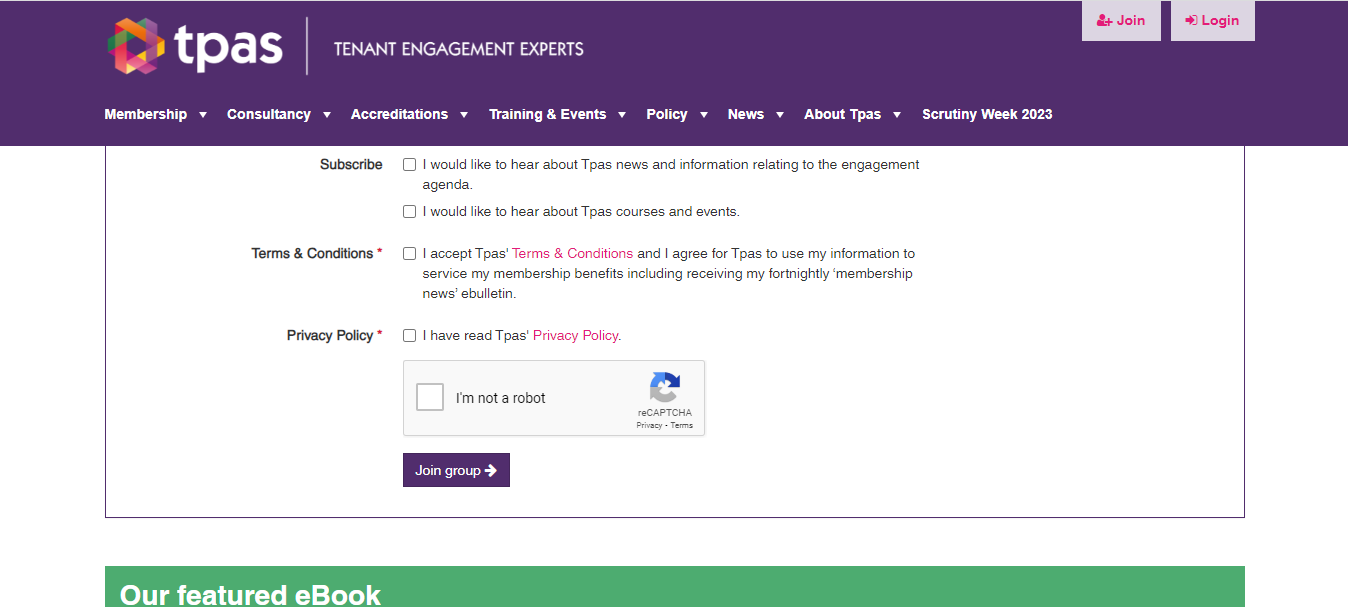 